IFWUEA FormDecember 2016This form collects applicant information and provides a template for the preparation of an IFWUEA. Additional documents must be sent to DPI through email or by post.Applicants should refer to the Example IFWUEA and STBIFM Guidelines for further information on the requirements of an IFWUEA.Once complete, this Form and associated documents should be sent to DPI, as well as:Any receipts and invoices associated with the preparation of the IFWUEAAn invoice to DPI exclusive of GST for 80% of the cost of preparing the IFWUEA (to a maximum of $2000) (see Page 15)Electronic Funds Transfer (EFT) details (see Page 12)Irrigation consultant certification documentation.The information should be marked ‘Confidential’ and lodged via email or by post:DPI aims to verify IFWUEAs within 10 business days. If amendments are required, DPI will contact the applicant and provide 10 business days for any issues to be addressed. Please note:IFWUEA submissions are open to irrigators in all STBIFM catchments for the duration of 2017-18 (subject to availability) and can be submitted to DPI at any time.IFWUEAs must be certified by a suitably accredited Irrigation Consultant. Irrigation Consultants must be certified and/or accredited by an irrigation related independent body and have credentials consistent with those outlined in Section 5 of the IFWUEA Information Sheet. A DPI verified IFWUEA is a prerequisite of submitting an infrastructure funding application. Where the IFWUEA is being prepared as a prerequisite for an infrastructure project:it must be completed and submitted to DPI for verification prior to submitting an infrastructure funding application. DPI encourages IFWUEAs to be submitted as soon as possible to maximise the application preparation time.Information contained within the IFWUEA will become a component of any subsequent infrastructure funding application submitted to DPI.DPI Contact:For additional information please visit the STBIFM website www.dpi.nsw.gov.au/info/sustainingthebasin, email ifm.info@dpi.nsw.gov.au, or call DPI (02) 6938 1966© State of New South Wales through Department of Industry, Skills and Regional Development 2016. You may copy, distribute and otherwise freely deal with this publication for any purpose, provided that you attribute the Department of Industry, Skills and Regional Development as the owner.Disclaimer: The information contained in this publication is based on knowledge and understanding at the time of writing (May 2016). However, because of advances in knowledge, users are reminded of the need to ensure that information upon which they rely is up to date and to check currency of the information with the appropriate officer of the Department of Primary Industries or the user’s independent adviser.Published by the Department of Primary Industries, a part of the Department of Industry, Skills and Regional Development.INT16/161485Your Eligibility CheckTo check if you are eligible to participate in the STBIFM program, please review your Water Access Licence (WAL) details to ensure you have entitlement that:can be used on the land associated with the IFWUEAis from an Eligible Water Sourceis an Eligible Water Entitlement. Your WAL details can be checked on the NSW DPI Water website WAL Conditions Register: http://bit.ly/DPIW_Water_RegistersTo be eligible for IFWUEA funding you must irrigate on land where at least one of the following water access entitlements is used.Please tick all applicable boxes: Please note: the above table indicates eligible water sources and entitlements for IFWUEA applications only. Eligible water sources and entitlements for infrastructure funding applications are detailed on the infrastructure application form and in the STBIFM guidelines.Training and DevelopmentA range of subsidised capacity building activities are offered as part of the STBIFM program. These activities are offered to all members of the irrigation industry including irrigators, their employees and advisors. The program offers formal training courses, farm walks, field days and other activities to increase the capacity of irrigators to effectively plan and implement efficient water management practices. To help DPI identify appropriate topics, please mark areas of interested to you:   Other:      What time of year suits you best for: Training days?Field days and farm walks?Bus tours?Previous fundingHave you received previous Government funding for any water use planning activities in the last five years?Part 1: Applicant DetailsYou may wish to attach additional information to provide a brief description of the on-farm situation. Refer to the Example IFWUEA as a guide.Water ResourcesWater Access Licence InformationNote: At least one of the WAL numbers provided must be an eligible entitlement and must be currently used to irrigate on the land.  Attach additional sheets if required.Summary of Water licences held (Shares): Description of current irrigation systems, crops and their management (Provide a description of the current irrigation systems, the crops grown under irrigation and their management. Refer to the Example IFWUEA as a guide) 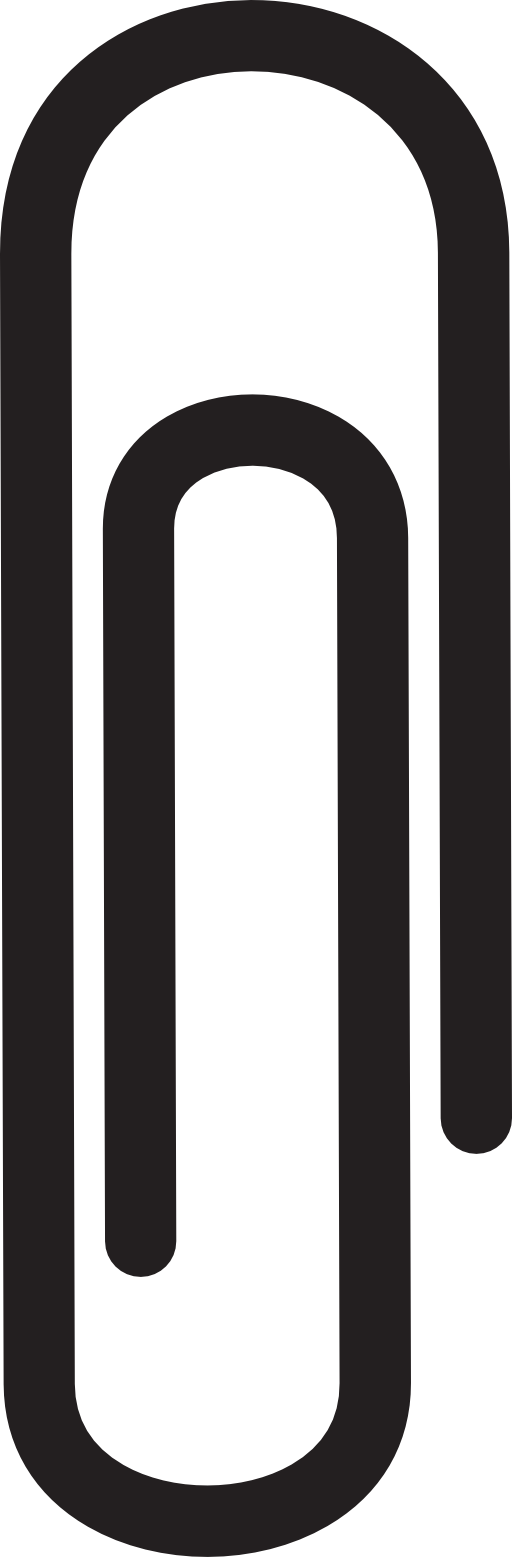 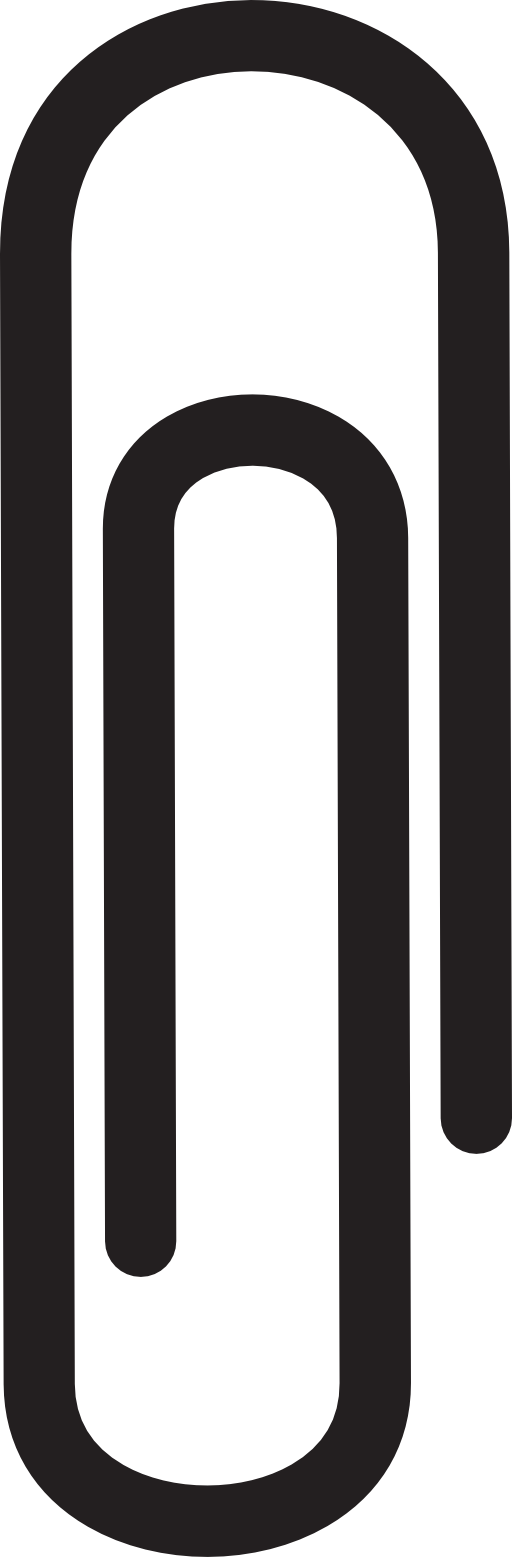 Part 3: Assessment of on-farm lossesWhole farm water balance(Refer to the Example IFWUEA as a guide) Industry comparison of Farm Water Use EfficiencyAssessments of Component Losses(Refer to the Example IFWUEA as a guide) Distribution system assessmentsStorage performanceApplication system assessmentsIFWUEA Verification ChecklistThis checklist is to be used to ensure all appropriate documentation is provided to DPI to assess your IFWUEA. Please complete and provide with your IFWUEA document.Consultant declaration: I,                                                                              (name) declare that the losses presented in the IFWUEA are a true and accurate estimation based on reasonable assessment methodologies and assumptions.Signature:                                                                                      Date:Irrigator declaration: I,                                                                              (name) declare that I am satisfied that the losses identified in the IFWUEA are a reliable estimation of on-farm water losses.Signature:                                                                                      Date:Electronic funds transfer authorisation formUse this form to approve direct payment of funding for an Irrigated Farm Water Use Efficiency Assessment (IFWUEA) by electronic funds transfer (EFT) to a bank, credit union or building society account. Bank detailsAgreementI/we agree to have a funding payment for an Irrigated Farm Water Use Efficiency Assessment (IFWUEA) from the Department of Primary Industries credited into the account above.Signature(s)Name(s)Tax InvoiceFrom:      Name:      Address:      Phone:      ABN:      Date:        			TAX INVOICE No.       			To:      NSW Department of Primary IndustriesAttn:  STBIFM ProgramWagga Wagga Agricultural InstitutePrivate Mail BagWAGGA WAGGA  NSW  2650	ABN 72 189 919 072Email Applications :Save this form using the following file name:‘Your business name’ IFWUEA applicationSend the Form and all attachments to ifm.submissions@dpi.nsw.gov.auPostal Applications:NSW Sustaining the Basin: Irrigated Farm Modernisation ProjectNSW Department of Primary IndustriesPrivate Mail BagWagga Wagga NSW 2650Eligible Water SourcesEligible Water Entitlements  NSW Border Rivers Regulated River Water Source Regulated River (High Security) Regulated River (General Security B) Supplementary Water  Gwydir Regulated River Water Source Regulated River (General Security)  Upper Namoi Regulated River Water Source Regulated River (General Security)  Lower Namoi Regulated River Water Source  Regulated River (High Security)  Regulated River (General Security)  Supplementary Water    Peel Regulated River Water Source Regulated River (General Security)  Macquarie and Cudgegong Regulated Rivers Water Source Regulated River (General Security)  Barwon Darling Unregulated River Water Source Unregulated River (B Class) Unregulated River (C Class) Soils and irrigation Selecting an irrigation system Drip irrigation Surface irrigation systems Scheduling irrigation Pressurised irrigation systems Water metering Benchmarking and water budgeting Centre pivots and lateral moves Pump maintenance and management Storage and distribution systemsJanFebMarAprMayJunJulAugSepOctNovDecJanFebMarAprMayJunJulAugSepOctNovDecJanFebMarAprMayJunJulAugSepOctNovDecYes   Yes   No    No    No    If yes, please provide detailsIf yes, please provide detailsFunding Department  Name of program Name of programDate of fundingBusiness name: Legal entity name:Contact Person:ABN:Postal Address:Phone:Mobile:Email:Part 2: Property descriptionRefer to STBIFM Guidelines for information on the area covered by an IFWUEA www.dpi.nsw.gov.au/info/sustainingthebasinPart 2: Property descriptionRefer to STBIFM Guidelines for information on the area covered by an IFWUEA www.dpi.nsw.gov.au/info/sustainingthebasinPart 2: Property descriptionRefer to STBIFM Guidelines for information on the area covered by an IFWUEA www.dpi.nsw.gov.au/info/sustainingthebasinPart 2: Property descriptionRefer to STBIFM Guidelines for information on the area covered by an IFWUEA www.dpi.nsw.gov.au/info/sustainingthebasinProperty name:Contact person:Property address and postal addressPhone:Mobile:     Lot and DP(s)Area of property (ha)Area irrigated (ha):Total area of irrigation development proposed:Remainder (if any) of total area:WAL numberWAL numberWAL numberGeneral security entitlement:Supplementary entitlement:Groundwater entitlement:  Harvestable RightUnregulated RightFloodplain HarvestingTotal water resource:Please list  IFWUEA water lossesPlease list  IFWUEA water lossesOffice UseSupporting  EvidenceOffice Use(DPI Verification)Storage Losses 1      ML      Distribution Losses 2      ML      Field Losses 3      ML      Other Losses 4      ML      Total      ML      Evidence attached(Tick to confirm)Office Use(DPI Verification)Farm mapEvidence of consultant certificationConsultant Invoice attachedConsultant receipt attached Invoice made out to DPI to 80% of the total cost to a maximum of $2000 ex GST. IFWUEA grants are free of GST. Office Use OnlyPrevious funding for water use assessment services   Previous funding for water use assessment services   YesNoOffice Use OnlyIFWUEA verified  byIFWUEA verified  byYesNoOffice Use OnlyDPI Initials:                                                                          Date:Our Ref:Our Ref:Office Use OnlyE:E:E:E:Bank/credit union/building societyBranchAccount name
as per bank statementBSB-Account no.	DESCRIPTIONQTYUNIT PRICE (excl GST)SUB TOTAL(excl GST)GST AMOUNTAMOUNT PAYABLE
(incl GST)IFWUEA Reimbursement(80% of the ex-GST total cost to a maximum of $2,000) 1$0.00